Схема организации дорожного движения в непосредственной близостиот СП «Детский сад «Светлячок»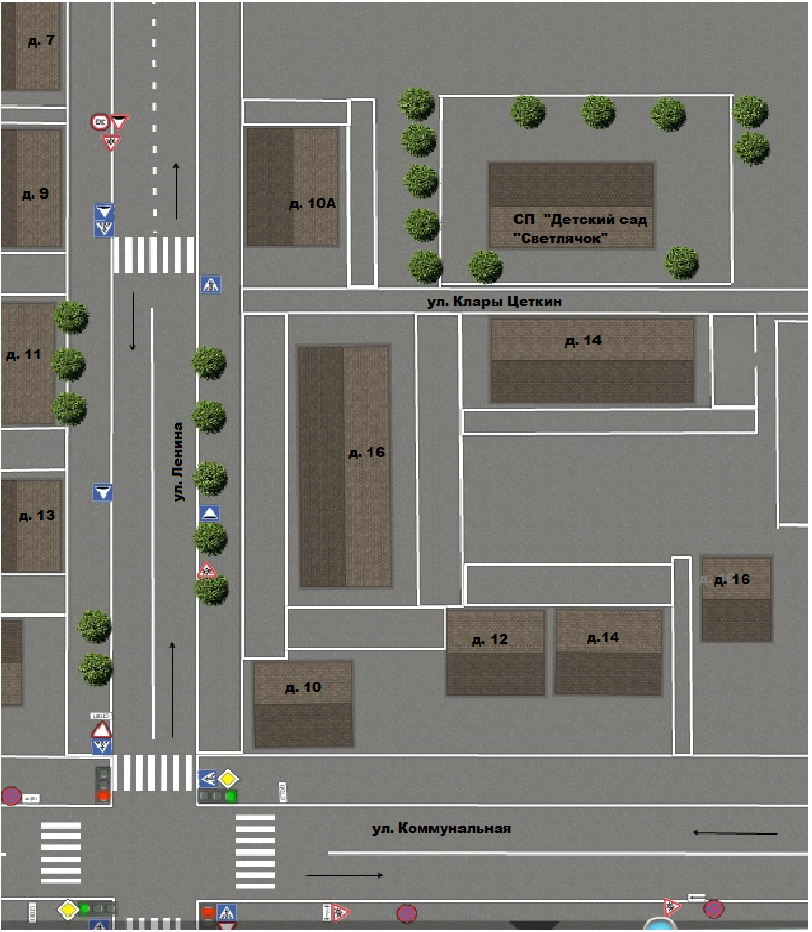 Условные обозначения:---------------------- пешеходное ограждение---------------------- ограждение СП «Детский сад «Светлячок»